ΣΑΒΒΑΤΟ, 8/12/2018 06:45	ΜΑΖΙ ΤΟ ΣΑΒΒΑΤΟΚΥΡΙΑΚΟ  W          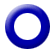 Ενημερωτική εκπομπή με τον Γιάννη Σκάλκο και την Ευρυδίκη Χάντζιου. Τρίωρη ενημερωτική εκπομπή που αναλύει όλη την επικαιρότητα με απευθείας συνδέσεις, συνεντεύξεις και ανταποκρίσεις.Ο Γιάννης Σκάλκος και η Ευρυδίκη Χάντζιου μάς ενημερώνουν για ό,τι συμβαίνει στην πολιτική, την οικονομία, την καθημερινότητα, στον πολιτισμό και τον αθλητισμό.Σκηνοθεσία: Αντώνης Μπακόλας.Αρχισυνταξία: Χαρά Ψαθά.Διεύθυνση παραγωγής: Αλίκη Θαλασσοχώρη.  10:00	ΠΑΜΕ ΑΛΛΙΩΣ W         Ενημερωτική εκπομπή με τον Τάκη Σαράντη.«Πάμε Αλλιώς» την ενημέρωση, την πολιτική, τον πολιτισμό, την υγεία, τον αθλητισμό, τα ρεπορτάζ. Ο Τάκης Σαράντης  προσεγγίζει χαλαρά την επικαιρότητα και τις ειδήσεις, με μια διαφορετική ματιά, δίνοντας το ειδησεογραφικό στίγμα …αλλιώς, μέσα από μία διαφορετική οπτική γωνία.Αρχισυνταξία: Αθηνά Σαλούστρου.Σκηνοθεσία: Νίκος Παρλαπάνης.Διεύθυνση παραγωγής: Αλίκη Θαλασσοχώρη.12:00     ΕΡΤ ΕΙΔΗΣΕΙΣ – ΕΡΤ ΑΘΛΗΤΙΚΑ – ΕΡΤ ΚΑΙΡΟΣ   W12:30	ΕΠΤΑ   W           Με τη Βάλια Πετούρη.Η εβδομαδιαία πολιτική ανασκόπηση της ΕΡΤ1, κάθε Σάββατο στις 12.30 το μεσημέρι.Μέσα από τη συνέντευξη με πρόσωπα της επικαιρότητας, αναλύονται οι εξελίξεις της εβδομάδας που εκπνέει  και αναζητούνται  οι προεκτάσεις των πολιτικών γεγονότων.Τα βίντεο της ειδησεογραφίας, δίνουν το στίγμα του επταημέρου που πέρασε, αναδεικνύοντας  όσα συνέβησαν στο πολιτικό πεδίο.Παρουσίαση-αρχισυνταξία: Βάλια ΠετούρηΣκηνοθεσία:  Αντώνης ΜπακόλαςΔημοσ/κή επιμέλεια-αρχισυνταξία κοντρόλ: Μανιώ ΜάνεσηΔιεύθυνση παραγωγής: Γεωργία ΜαράντουΣκηνοθεσία video: Γιώργος ΚιούσηςΔιεύθυνση φωτισμού: Ανδρέας ΖαχαράτοςΣΑΒΒΑΤΟ, 8/12/2018 13:30	EUROPE  W Εκπομπή με την Εύα Μπούρα.Πρόκειται για μία εβδομαδιαία τηλεοπτική εκπομπή στοχευμένη στις εξελίξεις στην Ευρωπαϊκή Ένωση.Καταγράφει, αναλύει και ενημερώνει το κοινό πάνω σε σημαντικά ευρωπαϊκά ζητήματα,  σε μία κρίσιμη και μεταβατική περίοδο για την Ευρώπη.Φέτος, ενόψει και των  ευρωεκλογών, οι οποίες  θα διεξαχθούν τον  Μάιο του 2019, θα δίνει έμφαση σε κρίσιμα θέματα για την μελλοντική πορεία της  Ευρωπαϊκής Ένωσης  και κυρίως  στην προώθηση των  θέσεων  της Ελλάδος, σε σχέση  με  τις αλλαγές που δρομολογούνται στην ευρωπαϊκή σκηνή.Με αποστολές κάθε μήνα σε Στρασβούργο – Βρυξέλλες,  στα κέντρα των ευρωπαϊκών αποφάσεων, ρεπορτάζ από το εξωτερικό, σύνδεση με ανταποκριτές, μαγνητοσκοπημένες συνεντεύξεις και συζήτηση στο στούντιο, η εκπομπή «Εurope» στοχεύει να αναδείξει μεγάλα ευρωπαϊκά ζητήματα, όπως το μέλλον της Ευρωπαϊκής Ένωσης,   η μετανάστευση, η ανεργία, η ανάπτυξη, το περιβάλλον, η ψηφιακή εποχή κλπ., να καλύψει θέματα που ενδιαφέρουν τους Ευρωπαίους πολίτες και δεν αποκτούν πρωτεύουσα θέση στην ειδησεογραφία αλλά και να καταγράψει τη νέα ευρωπαϊκή σκηνή, μετά  και τις κρίσιμες ευρωεκλογές του 2019.Έρευνα-παρουσίαση: Εύα ΜπούραΣκηνοθεσία: Νίκος Παρλαπάνης
Αρχισυνταξία: Σάκης Τσάρας
Διεύθυνση παραγωγής: Γεωργία Μαράντου15:00     ΕΡΤ ΕΙΔΗΣΕΙΣ – ΕΡΤ ΑΘΛΗΤΙΚΑ – ΕΡΤ ΚΑΙΡΟΣ με την Μαριάννα  Πετράκη  W16:00	Η ΜΗΧΑΝΗ ΤΟΥ ΧΡΟΝΟΥ (Ε)   W                        Με τον Χρίστο Βασιλόπουλο              «Μόδα» - Α΄ Μέρος Η «Μηχανή του χρόνου» παρουσιάζει ένα αφιέρωμα για τη μόδα και τους ανθρώπους της, που θα ολοκληρωθεί σε δυο εκπομπές. Η έρευνα ξεκινά από τα χρόνια του δικτάτορα Θ. Πάγκαλου (1926) που επέβαλλε η φούστα να μην ξεπερνά τα  από το έδαφος!!!Η εκπομπή εντόπισε σπάνιες φωτογραφίες της πρώτης ανύποπτης παραβάτιδος, που συνελλήφθη επ’ αυτοφώρω με «ακάλυπτες» τις γάμπες και τους αστραγάλους… Η δίκη αυτή ήταν η αρχή ενός πολέμου, που ξεκίνησε με την διαπόμπευση μιας 22χρονης, και κορυφώθηκε την δεκαετία του ’60, με την εισβολή της μίνι φούστας . Η σύγκρουση ήταν σφοδρότατη και είχε πολλά αθώα …θύματα.«Της χαράκωσε τα πόδια για να μην μπορεί να βάλει φούστα». Είναι ένα από τα πολλά ρεπορτάζ που ανακάλυψε η εκπομπή με πρωταγωνιστές γονείς και μεγαλύτερους αδελφούς, που υπερασπίζονταν με ακραίο τρόπο την «οικογενειακή τιμή».Η ελληνική κοινωνία έψαχνε το βηματισμό της, αρκεί να γινόταν με μάξι φόρεμα.  Ξεχωριστή ενότητα της εκπομπής αποτελεί ο εντοπισμός και σχολιασμός των περίφημων πλάνων επικαίρων με επιδείξεις μόδας σε ξενοδοχεία και θέατρα. Αυτοσχέδιες πασαρέλες, επίδοξοι σχεδιαστές και κορίτσια με όνειρα για καριέρα στο χώρο της ομορφιάς, πρωταγωνιστούν στα ξεχασμένα φιλμ με τις  σπαρταριστές περιγραφές των εκφωνητών. ΣΑΒΒΑΤΟ, 8/12/2018 Στα χρόνια της επταετίας οι κυρίες των Απριλιανών δεν έχαναν τέτοιες κοσμικές συγκεντρώσεις και κυρίως τις επιδείξεις γούνας, στις οποίες είχαν αδυναμία.Η «Μηχανή του χρόνου» φωτίζει τον ενδυματολογικό κώδικα των πρώτων κυριών και ειδικά της βασίλισσας Φρειδερίκης, η οποία επέλεξε για προσωπικό μόδιστρο τον ελληνικής καταγωγής Ζαν Ντεσσέ.Ήταν ο σχεδιαστής, ο οποίος, την δεκαετία του ‘50, αναγκάστηκε να περικόψει το κονδύλι για τα βασιλικά φορέματα, που επρόκειτο να βάλει η Φρειδερίκη στο περίφημο ταξίδι της Αμερικής. Η αντιπολίτευση τότε είχε ανακινήσει θέμα για τις χορηγίες στο βασιλικό οίκο.Βετεράνοι σχεδιαστές και μοδίστρες της εποχής μιλούν στην εκπομπή για το πέρασμα από τα πατρόν και τα αποκλειστικά φορέματα υψηλής ραπτικής, στο έτοιμο ένδυμα και τη μαζική παραγωγή ρούχων. Ξεχωριστή θέση έχει το διεθνές σκάνδαλο με το φόρεμα που έραψε ο Ντιορ αποκλειστικά για την Ελίζαμπεθ Τέιλορ. Η διεθνής σταρ βρέθηκε πρόσωπο με πρόσωπο με την ανταγωνίστρια της, Τζίνα Λολομπριτζίτα, σε εκδήλωση στη Μόσχα, φορώντας το ίδιο ακριβώς φόρεμα! Η υπόθεση πήρε την δικαστική οδό, αλλά η «δίκη των μόδιστρων» δεν είχε τελικά ηττημένο, καθώς υπήρξε χρυσός… συμβιβασμός.Η εποχή του Ψυχρού πολέμου μετράει θύματα και στον χώρο της μόδας. Η ερευνά αποκαλύπτει τις κολεξιόν που οι εκπρόσωποι Ανατολής και Δύσης πήραν μέρος για να διεισδύσουν με τα μανεκέν-κατασκόπους  στα άδυτα του εχθρού. Πρόκειται για την άγνωστη πολιτική ιστορία των κοριτσιών με τα δυο πρόσωπα. Αυτό των γοητευτικών μοντέλων, που επιδεικνύουν την τελευταία λέξη της μόδας, και εκείνο των εκπαιδευμένων πρακτόρων.Σκηνοθεσία: Γιώργος Νταούλης17:00	ΙΣΤΟΡΙΕΣ ΜΟΔΑΣ  W    ΝΕΑ ΕΚΠΟΜΠΗΠαρθενώνας, μωσαϊκά και ελληνικά αγγεία. Καραβάκια, κύματα και κυκλαδίτικα ειδώλια. Γλυπτά που γίνονται μόδα, ελληνικό φως, δωρική λιτότητα και το γαλάζιο του Αιγαίου όλα σε ένα ντραπέ φόρεμα, ένα αρχαιοελληνικό σανδάλι, ένα πολύχρωμο μαντίλι για το λαιμό.Κάπως έτσι ξεκινάει το παραμύθι της ελληνικής μόδας. Σαν ανάγκη για παραγωγή στάτους «Made in Greece» ως κοινωνικό αλλά και καταναλωτικό φαινόμενο. Χρώματα και υφές, διακοσμητικά στοιχεία και χειροποίητες λεπτομέρειες. Όλα σύμβολα αρχαιοελληνικού πολιτισμού, αλλά και σύγχρονου. Δημιουργίες που εμπνέονται ίσως από το ελληνικό χθες και προχωρούν με δυναμισμό  σε ένα παγκοσμιοποιημένο μέλλον.Οι «Ιστορίες Μόδας» αφηγούνται ιστορίες από το παρελθόν, καταγράφουν το παρόν και  μιλούν για το αύριο της ελληνικής μόδας. Στήνουν μια πασαρέλα και καλούν επάνω σχεδιαστές, φωτογράφους, εκδότες, δημοσιογράφους, στιλίστες, μοντέλα, μακιγιέρ, κομμωτές, δημιουργούς κοσμημάτων και αξεσουάρ. Όλους εκείνους τους ανθρώπους της έμπνευσης και της δημιουργίας που έκαναν και κάνουν την καρδιά της ελληνικής μόδας να χτυπά δυνατά. Στην Ελλάδα αλλά και στο εξωτερικό. Πάντοτε όμως με εκρήξεις δημιουργικότητας, επιμονής, αγάπης και συχνά εμμονής για την Τέχνη τους.Ναι, η μόδα μιλάει ελληνικά. Και έχει πολλά να πει και να δείξει. Οι «Ιστορίες Μόδας» μπήκαν στα ατελιέ, άγγιξαν υφάσματα, άκουσαν τις ραπτομηχανές να δουλεύουν, παρακολούθησαν πρόβες, φωτογραφήσεις και επιδείξεις. Άκουσαν τα όνειρα αλλά και τα παράπονα των δημιουργών. Μίλησαν με ανθρώπους που ξεχωρίζουν για το στιλ τους, με ανθρώπους που έχουν αφιερωθεί στην ιστορία της ελληνικής μόδας, ακολούθησαν τάσεις, ανέλυσαν φόρμες, χρώματα και μοτίβα.ΣΑΒΒΑΤΟ, 8/12/2018 Κάθε μία από τις 12 εκπομπές είναι αφιερωμένη σε μία τάση της μόδας, σε ένα στιλ. Και μέσα από πολύχρωμες εικόνες, ασπρόμαυρο αρχειακό υλικό, υπέροχα ρούχα και την αφήγηση του Γιώργου Κοτανίδη, οι πρωταγωνιστές της κάθε εκπομπής δίνουν το στίγμα τους.Ενδεικτικά, στις «Ιστορίες Μόδας» εμφανίζονται μεταξύ άλλων οι: Γιάννης Τσεκλένης, Έλενα Κουντουρά, Λουκία, Βασίλης Ζούλιας, Γιώργος Ελευθεριάδης, Ορσαλία Παρθένη, Ντίμης Κρίτσας, Κωνσταντίνος Τζούμας, Τάσος Βρεττός, Άρης Τερζόπουλος, Έλις Κις, Κώστας Κουτάγιαρ, Τάμτα, Λάκης Γαβαλάς, Ιωάννα Λαλαούνη, Βαγγέλης Κύρης, Νικόλας Γεωργίου, Γιάννης Σεργάκης, Mi-Ro, Ιωάννα Παπαντωνίου, Λάσκαρης Βαλαβάνης, Μάκης Τσέλιος, Δάφνη Βαλέντε, Χάρης & Άγγελος, Αχιλλέας Χαρίτος.Καλλιτεχνική διεύθυνση: Άννα Παπανικόλα.Σκηνοθεσία: Λεωνίδας Πανονίδης.Αρχισυνταξία: Σάντυ Τσαντάκη.Δημοσιογραφική επιμέλεια: Μαρία Παμπουκίδη.Διεύθυνση φωτογραφίας: Ευθύμης Θεοδόσης.Επιμέλεια ήχου: Απόστολος Ντασκαγιάννης.Αφήγηση: Γιώργος Κοτανίδης.Μοντάζ: Δημήτρης Τσιώκος.Οργάνωση παραγωγής: Βασίλης Κοτρωνάρος.Παραγωγή: Foss On Air.              «Λευκή μόδα» Η ελληνική μόδα δεν είναι λευκή μόνο όταν σχεδιάζει νυφικά. Ευκαιρία να θυμηθούμε ασπρόμαυρες φωτογραφίες στα ελληνικά νησιά, τον Αριστοτέλη Ωνάση και την Τζάκι στο γάμο τους στον Σκορπιό, την Σοράγια και τις βόλτες της στο αγαπημένο της νησί, τη Μύκονο. Μια Ελλάδα που δεν έχει ανάγκη από φλας για να λάμψει. Αν βέβαια παρατηρήσουμε τις επιδείξεις μόδας made in Greece, στα ξενοδοχεία, στα μουσεία, στις γκαλερί, στο Ζάππειο και παντού, θα διαπιστώσουμε πως το φινάλε των ντεφιλέ είθισται να είναι λευκό.Η Λουκία σχεδιάζει νυφικά-φορέματα-κοστούμια-ρόλους ζωής, εδώ και δεκαετίες, δημιουργώντας ρούχα με συναίσθημα και τζαζ σάουντρακ. Γνωρίζει καλύτερα από τον καθένα πως το λευκό είναι εξαιρετικά δύσκολο χρώμα, εκτός κι αν μοιάζει με οριγκάμι, αν είναι φτιαγμένο σαν από χαρτί.O Xρήστος Κωσταρέλλος αφηγείται τη δική του, σύγχρονη λευκή ιστορία μόδας καθώς όπως λέει, το νυφικό τού δίνει την ευκαιρία να γνωρίσει καλύτερα την πελάτισσά του, αφού συστήνεται σαν οπαδός της ανθρωποκεντρικής μόδας. H Kάτια Ζυγούλη, έχει περπατήσει χιλιόμετρα στην πασαρέλα, έχει φορέσει λευκή δαντέλα, λευκό μετάξι, λευκή μουσελίνα, κι ύστερα από τόσα νυφικά-ρόλους, χρειάστηκε να ανακαλύψει το ένα και μοναδικό ρούχο για να ζήσει το δικό της παραμύθι στην εκκλησία.Ο Λάσκαρης, σχεδιαστής που νοσταλγεί την ιεροτελεστία του λευκού όπως ζωντάνευε σε ξεχασμένες δεκαετίες στα ατελιέ, είναι ένας δημιουργός που ντύνει από πρώτες κυρίες, μέχρι πρωταγωνίστριες του θεάτρου και της όπερας. Τονίζει πως τα σημερινά κορίτσια μπορεί να είναι διαβασμένα, να βομβαρδίζονται από εικόνες στο Instagram, να βλέπουν χιλιάδες νυφικά, αλλά δύσκολα καταλαβαίνουν ποιο είναι το δικό τους …λευκό.ΣΑΒΒΑΤΟ, 8/12/2018 Οι MI-RO παίζουν με χρώματα, έχουν κάνει συλλογή εμπνευσμένοι ακόμη και από την Ήπειρο μιας και η ελληνικότητα είναι μέσα τους. Φτιάχνουν λευκά φορέματα που μπορούν να φορεθούν ξανά και ξανά, σίγουρα όχι μόνο μία φορά. Ο Γιώργος Ελευθεριάδης επενδύει στο άσπρο για το φως, τη διάθεση. Προσεγγίζει το λευκό σαν χρώμα ψυχολογίας. Το στοιχείο της αφαίρεσης. Αν σχεδιάζει νυφικά; Aν και δεν χαρακτηρίζει τη δουλειά του, φτιάχνει νυφικά για τις πελάτισσες του, με έναν πιο προσωπικό τρόπο, αγνοώντας τα κοινωνικά στερεότυπα και την προκατάληψη.  Ο Μάκης Τσέλιος γνωρίζει καλά πως η απόλυτη πελάτισσα όλων των σχεδιαστών είναι η νύφη και η μητέρα της. Ξέρει το περιβάλλον της νύφης, τους κανόνες του παιχνιδιού, τι σημαίνει «θέλω ένα απλό νυφικό» με το σύνδρομο της Σταχτοπούτας και του χάπι-έντ.Όσο για την Ορσαλία Παρθένη προτιμά να αφηγείται ασπρόμαυρες ιστορίες, αν και θεωρεί ότι το απόλυτο χρώμα είναι το εκρού, το πιο φυσικό από όλη τη χρωματική παλέτα, ο απόλυτος καμβάς. Ίσως γιατί κρύβει αγνότητα, όπως το νυφικό, θα πει, και ταιριάζει σε όλες τις επιδερμίδες… 17:50	ΣΑΝ ΣΗΜΕΡΑ ΤΟΝ 20ό ΑΙΩΝΑ (Ε)  W    18:00	ΔΙΑΛΟΓΟΙ ΠΟΛΙΤΙΣΜΩΝ   W    Ενημερωτική εκπομπή λόγου, συμπαραγωγής της ΕΡΤ της Κινεζικής Τηλεόρασης CGTN  της Ινδικής NDTV και της Αιγυπτιακής τηλεόρασης Nile.Θέμα της εκπομπής που μαγνητοσκοπήθηκε στο Πεκίνο, είναι οι αξίες των τεσσάρων αρχαιότερων πολιτισμών και η επιρροή τους στο σήμερα.  Έρευνα – παρουσίαση:  Φάνης Παπαθανασίου Διεύθυνση παραγωγής: Αθηνά ΒάρσουΣκηνοθεσία: Νίκος Παρλαπάνης19:00	ΞΕΝΗ ΤΑΙΝΙΑ                           «ΣΤΑ ΒΑΘΙΑ» (THE DEEP)Δραματική περιπέτεια, παραγωγής Ισλανδίας 2012.Σκηνοθεσία: Μπαλτάσαρ Κορμακούρ.Διεύθυνση φωτογραφίας: Μπεργκστάιν Μπιόργκουλφσον.Παίζουν: Όλαφουρ Ντάρι Όλαφσον, Γιόχαν Γιόχανσον, Μπιόρν Θορς.Διάρκεια: 86΄Υπόθεση: Νότια Ισλανδία 1984. Ο ψαράς Γκούλι είναι ένας απολύτως φυσιολογικός για τα ισλανδικά δεδομένα άνθρωπος που ζει σε μια μικρή πόλη της νότιας Ισλανδίας. Τρώει του σκασμού, πίνει μέχρι τελικής πτώσης, τσακώνεται στο τοπικό μπαρ. Κατά τα λοιπά όμως η ζωή κυλά αργά και ήσυχα στο μικρό ισλανδικό χωριό, εκτός βέβαια από τα ξεσπάσματα της φύσης, όπως η έκρηξη ηφαιστείου που ανάγκασε τους κατοίκους να εγκαταλείψουν ΣΑΒΒΑΤΟ, 8/12/2018προσωρινά τα σπίτια τους, το 1973. Έντεκα χρόνια μετά όμως, κάτι καινούργιο θα αναστατώσει τη ζωή τους.Ένα μοιραίο χειμωνιάτικο ξημέρωμα ο Γκούλι θα βγει με το αλιευτικό σκάφος και τους συναδέλφους του για ψάρεμα. Κακοί χειρισμοί και κακοκαιρία θα ανατρέψουν το μικρό σκάφος με αποτέλεσμα οι φίλοι του να χάσουν σχεδόν ακαριαία τη ζωή τους στα παγωμένα νερά του Αρκτικού Ωκεανού και ο ίδιος να σώζεται ως εκ θαύματος, παλεύοντας επί 6 ώρες με την παγωμένη θάλασσα. Ενώ όμως η επιστροφή του πίσω στη μικρή τραγική πόλη, φαίνεται να είναι το τέλος της ταλαιπωρίας του, είναι μόνο η αρχή μιας ιατρικής περιπέτειας. Πολλοί απορούν πώς κατάφερε να αντέξει σε θερμοκρασίες που ένας απλός άνθρωπος μπορεί να επιβιώσει μόνο για  20 λεπτά. Δεν αργεί να προκαλέσει την περιέργεια του ιατρικού κόσμου.Μια συναρπαστική και πρωτότυπη ταινία από τον δημιουργικότερο σκηνοθέτη της Ισλανδίας, Μπαλτάσαρ Κορμακούρ («101 Ρέικιαβικ», «Jar City», «2 Guns») με ρεσιτάλ ερμηνείας από τον γιγαντόσωμο Όλαφουρ Ντάρι Όλαφσον, βασισμένη στα πραγματικά γεγονότα που διαδραματίστηκαν το 1984 στα νησιά Vestman. Ένα ιατρικό παράδοξο που οδήγησε στη σωτηρία έναν άνθρωπο και τον έκανε να εκτιμήσει τη ζωή και τον εαυτό του.Διακρίσεις και Βραβεία:Επίσημη πρόταση της Ισλανδίας για ξενόγλωσσο Όσκαρ το 2013.11 βραβεία EDDA της Ισλανδικής Ακαδημίας (μεταξύ αυτών καλύτερης ταινίας, καλύτερης σκηνοθεσίας και καλύτερου ηθοποιού).Υποψήφια για το Ευρωπαϊκο Βραβείο Κοινού.Επίσημη συμμετοχή στο Φεστιβάλ του Τορόντο.Επίσημη συμμετοχή στο Doha Tribeca Film Festival.20:40	ΣΑΝ ΣΗΜΕΡΑ ΤΟΝ 20ό ΑΙΩΝΑ (Ε)  W    20:55     ΚΕΝΤΡΙΚΟ ΔΕΛΤΙΟ ΕΙΔΗΣΕΩΝ με την Αντριάνα Παρασκευοπούλου    W              ΑΘΛΗΤΙΚΑ  + ΚΑΙΡΟΣ   	22:00	ΞΕΝΗ ΤΑΙΝΙΑ             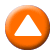              «CAROL (ή THE PRICE OF SALT)»   Α΄ ΤΗΛΕΟΠΤΙΚΗ ΜΕΤΑΔΟΣΗΚοινωνικό δράμα, συμπαραγωγής Αγγλίας-ΗΠΑ 2015.Σκηνοθεσία: Τοντ ΧέινςΠαίζουν: Κέιτ Μπλάνσετ, Ρούνι Μάρα, Σάρα Πόλσον, Τζέικ Λάσι, Κάιλ ΤσάντλερΔιάρκεια:116΄
Υπόθεση: Νέα Υόρκη, στις αρχές της δεκαετίας του ’50. Η νεαρή Τερέζ Μπέλιβετ εργάζεται σ’ ένα πολυκατάστημα του Μανχάταν και ονειρεύεται μια πιο συναρπαστική ζωή, όταν γνωρίζει την Κάρολ Άιρντ, μία γοητευτική μεγαλύτερή της γυναίκα, παγιδευμένη σ’ έναν αποτυχημένο γάμο. Σύντομα, η αθώα πρώτη συνάντησή τους θα δώσει τη θέση της σε μια βαθύτερη σχέση. 
Συγκίνησε και καταχειροκροτήθηκε στο φεστιβάλ Καννών. Βραβεύτηκε για την ερμηνεία της Ρούνι Μάρα. Εξασφάλισε έξι υποψηφιότητες για Όσκαρ, μεταξύ των οποίων για τις κατηγορίες Α΄ και Β΄ γυναικείου ρόλου. ΣΑΒΒΑΤΟ, 8/12/201800:10	ΞΕΝΗ ΤΑΙΝΙΑ            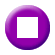              «Πολυτεχνείο»  (Polytechnique)		             Αστυνομικό δράμα, παραγωγής Καναδά 2009.Σκηνοθεσία: Ντενίς Βιλνέβ.Παίζουν:  Μαξίμ Γκοντέτ, Σεμπαστιάν Ουβερντό, Καρίν Βανάς, Μαρτέν Βατιέ.Διάρκεια: 74΄Υπόθεση: Βασισμένη σε πραγματικά περιστατικά, η ταινία αποτελεί μια δραματοποίηση των γεγονότων που έλαβαν χώρα στο Μόντρεαλ του Καναδά το 1989, όταν ένας νεαρός μισογύνης φοιτητής εισέβαλε στο Πολυτεχνείο και εκτέλεσε εν ψυχρώ 14 φοιτήτριες. Ο ίδιος, έπειτα από ένα γράμμα στο οποίο εξηγούσε όλους τους λόγους που τον οδήγησαν στο να διαπράξει ένα τέτοιο έγκλημα, αυτοκτόνησε. Η μοναδική φράση που έλεγε διαρκώς, ήταν: «Μισώ τις φεμινίστριες».
Η ταινία έκανε πρεμιέρα στο Δεκαπενθήμερο Σκηνοθετών στις Κάννες, ενώ ακολούθησαν κι άλλα φεστιβάλ, όπως του Ελσίνκι, της Στοκχόλμης, του Λονδίνου, της Τάιπεϊ και Γκιζόν. Έλαβε το Βραβείο Καλύτερης Καναδικής Ταινίας το 2009, από την Ένωση Κριτικών του Καναδά, καθώς κι άλλα 9 βραβεία Genie και 5 Jutra, ανάμεσα στα οποία και Καλύτερης  Σκηνοθεσίας.ΝΥΧΤΕΡΙΝΕΣ ΕΠΑΝΑΛΗΨΕΙΣ:01.30 ΣΤΑ ΑΚΡΑ (Ε) «ΓΙΩΡΓΟΣ ΠΑΞΙΝΟΣ» W03.10  ΔΙΑΛΟΓΟΙ ΠΟΛΙΤΙΣΜΩΝ (Ε) ημέρας  W04.10 Η ΜΗΧΑΝΗ ΤΟΥ ΧΡΟΝΟΥ (Ε) ημέρας  W05.05 ΙΣΤΟΡΙΕΣ ΜΟΔΑΣ (Ε) ημέρας  W05.50  ΑΠΌ ΤΟΝ ΦΡΟΪΝΤ ΣΤΟ ΔΙΑΔΙΚΤΥΟ (Ε)  WΚΥΡΙΑΚΗ,  9/12/2018   06:45	ΜΑΖΙ ΤΟ ΣΑΒΒΑΤΟΚΥΡΙΑΚΟ  W          Ενημερωτική εκπομπή με τον Γιάννη Σκάλκο και την Ευρυδίκη Χάντζιου.10:00	ΠΑΜΕ ΑΛΛΙΩΣ W         Ενημερωτική εκπομπή με τον Τάκη Σαράντη.11:30	ΜΕ ΑΡΕΤΗ ΚΑΙ ΤΟΛΜΗ  W    12:00     ΕΡΤ ΕΙΔΗΣΕΙΣ – ΕΡΤ ΑΘΛΗΤΙΚΑ – ΕΡΤ ΚΑΙΡΟΣ   W12:30	ΑΠΟ ΠΕΤΡΑ ΚΑΙ ΧΡΟΝΟ  W    ΝΕΟΣ ΚΥΚΛΟΣΕπεισόδιο 8ο: «Αίγινα η Αρχόντισσα»Αρχοντικά δύο αιώνων μοναδικής ομορφιάς χτισμένα με αρμονία και λειτουργικότητα. Εσωτερικοί χώροι με θαυμάσιες οροφές και εντυπωσιακές τοιχογραφίες. Ιδιοκτήτες που αποδέχονται την ευθύνη φροντίδας και συντήρησης τους. Στο ντοκιμαντέρ θα παρακολουθήσουμε παλιά αρχοντικά με μεγάλη αισθητική και ιστορική αξία. Στο ντοκιμαντέρ μιλούν ο Γιώργος Μπήτρος (φιλόλογος), Φώτης Βουλγαράκης (ιδιοκτήτης αιγινιτικου αρχοντικού), Άννα Μανουηλίδου Χιτζανίδου (γεωπόνος), Άνθη Λουίζου (σύμβουλος επιχειρήσεων).Κείμενα-παρουσίαση: Λευτέρης Ελευθεριάδης.Σκηνοθεσία: Ηλίας Ιωσηφίδης.Διεύθυνση φωτογραφίας: Δημήτρης Μαυροφοράκης.Μοντάζ: Χάρης Μαυροφοράκης.Μουσική: Γιώργος Ιωσηφίδης.Εκτελεστής παραγωγός: RGB Studios 13:00	ΤΟ ΑΛΑΤΙ ΤΗΣ ΓΗΣ (Ε)   W  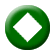       	Με τον Λάμπρο Λιάβα.«Κονιτσιώτικο γλέντι, Νίκος Φιλίππιδης»   Η εκπομπή «Το Αλάτι της Γης» υποδέχεται τον Νίκο Φιλιππίδη, κορυφαίο δεξιοτέχνη στο λαϊκό κλαρίνο και μας προσκαλεί σ’ ένα δυναμικό λαϊκό γλέντι με σκοπούς, τραγούδια και χορούς από την ιδιαίτερη πατρίδα του, την Κόνιτσα.Γόνος μεγάλης οικογένειας της περιοχής, ο Νίκος Φιλιππίδης ανακαλεί μνήμες και αισθήσεις από την παιδική του ηλικία όταν ξεκίνησε να παίζει στα πανηγύρια και στα γλέντια δίπλα στον πατέρα του.Μαζί και ο αδελφός του, ο Κώστας Φιλιππίδης, εξαιρετικός τραγουδιστής με το τοπικό ύφος και δεξιοτέχνης στο λαγούτο.Στην παρέα συμμετέχει και ο 84χρονος Μιχάλης Πανουσάκος, κορυφαίος θεματοφύλακας της Κονιτσιώτικης παράδοσης στο κλαρίνο, μαζί με τον Παύλο Χαλκιά στο λαγούτο, εκπρόσωπο της άλλης μεγάλης μουσικής οικογένειας της Κόνιτσας.ΚΥΡΙΑΚΗ,  9/12/2018   Επίσης συμμετέχουν : ο Θανάσης Χριστόπουλος στο ακορντεόν, ο Λάμπρος Τζόκας στο βιολί, ο Γιώργος Μαρινάκης στο βιολί και ο Παύλος Νάκος στο ντέφι.Μια μεγάλη ομάδα γλεντιστάδων από τα χωριά της Κόνιτσας δίνει το στίγμα και το ήθος του τοπικού ρεπερτορίου: μοιρολόγια, τραγούδια της ξενιτιάς, σκοποί του γάμου και ιδιαίτεροι χοροί όπως το καραπατάκι, το μπεράτι, τσάμικα, συρτά, συγκαθιστά και γκάιντες. Έρευνα – παρουσίαση εκπομπής: Λάμπρος ΛιάβαςΣκηνοθεσία: Γιάννης ΜαράκηςΚαλλιτεχνική επιμέλεια: Σοφία ΣπυράτουΠαραγωγή: GV PRODUCTIONS15:00	ΕΡΤ ΕΙΔΗΣΕΙΣ+ ΕΡΤ ΑΘΛΗΤΙΚΑ+ΕΡΤ ΚΑΙΡΟΣ με την Μαριάννα  Πετράκη W	15:30	ΠΡΩΤΑΘΛΗΜΑ SUPER LEAGUE    W  &  HDΠοδόσφαιρο – 13η Αγωνιστική«Α.Ο. ΞΑΝΘΗ - ΟΛΥΜΠΙΑΚΟΣ»Απευθείας μετάδοση από ΞΑΝΘΗ ARENA17:30	SUPER LEAGUE  DAY    W  &  HDΑθλητική εκπομπή με τον Βασίλη Μπακόπουλο και την Κατερίνα Αναστασοπούλου19:00	ΠΡΩΤΑΘΛΗΜΑ SUPER LEAGUE    W  &  HDΠοδόσφαιρο – 13η Αγωνιστική«ΑΤΡΟΜΗΤΟΣ  - ΑΡΗΣ»Απευθείας μετάδοση από το Στάδιο του Περιστερίου20:55     ΚΕΝΤΡΙΚΟ ΔΕΛΤΙΟ ΕΙΔΗΣΕΩΝ με την Αντριάνα Παρασκευοπούλου    W              ΑΘΛΗΤΙΚΑ  + ΚΑΙΡΟΣ   	22:00    ΑΘΛΗΤΙΚΗ ΚΥΡΙΑΚΗ   GR   &  HDΜε τους Γιώργο Λυκουρόπουλο και Περικλή Μακρή.Η ιστορική εκπομπή της ΕΡΤ, «Αθλητική Κυριακή», δίνει ακόμα ένα ραντεβού με τους Έλληνες  φιλάθλους, κάθε  Κυριακή.13η αγωνιστικήΝΥΧΤΕΡΙΝΕΣ ΕΠΑΝΑΛΗΨΕΙΣ01:00 SUPER LEAGUE – ΑΓΩΝΑΣ: «Α.Ο. ΞΑΝΘΗ - ΟΛΥΜΠΙΑΚΟΣ» (Ε) ημέρας W03:00 SUPER LEAGUE – ΑΓΩΝΑΣ: «ΑΤΡΟΜΗΤΟΣ - ΑΡΗΣ» (Ε) ημέρας W05:00 ΑΠΟ ΠΕΤΡΑ ΚΑΙ ΧΡΟΝΟ (Ε) ημέρας  W05:30 ΣΑΝ ΣΗΜΕΡΑ ΤΟΝ 20ό ΑΙΩΝΑ (Ε)  WΔΕΥΤΕΡΑ,  10/12/2018  05:50    «ΠΡΩΤΗ ΕΙΔΗΣΗ» W    Καθημερινή ενημερωτική εκπομπή με τον Νίκο Παναγιωτόπουλο.Μαζί του, η Μαρία Αλεξάκη και επιτελείο δημοσιογράφων.Η «Πρώτη Είδηση» συνεχίζει την άμεση και έγκυρη ενημέρωση με σεβασμό στα γεγονότα και το τηλεοπτικό κοινό.Σκηνοθεσία: Χριστόφορος Γκλεζάκος.Αρχισυνταξία: Κώστας Παναγιωτόπουλος. 09:50    «ΑΠΕΥΘΕΙΑΣ» W    Καθημερινή ενημερωτική εκπομπή με τους Μάριον Μιχελιδάκη, Κώστα Λασκαράτο και Νίκο Μερτζάνη. Διαρκής καταγραφή και μετάδοση της ελληνικής και ξένης επικαιρότητας, με τις εξελίξεις σε πολιτική και οικονομία να πρωταγωνιστούν.«Απευθείας» σε κάθε γωνιά της Ελλάδας, στην πόλη και στο χωριό, με τα πρόσωπα της ημέρας και ό,τι σημαντικότερο συμβαίνει και απασχολεί τους τηλεθεατές.Σκηνοθεσία: Γιώργος Σταμούλης.Αρχισυνταξία: Θοδωρής Καρυώτης.Παραγωγή: Βάσω Φούρλα.12:00   ΕΡΤ ΕΙΔΗΣΕΙΣ – ΕΡΤ ΑΘΛΗΤΙΚΑ – ΕΡΤ ΚΑΙΡΟΣ  W12:50   «ΑΛΛΗ ΔΙΑΣΤΑΣΗ»W                        Καθημερινή ενημερωτική εκπομπή με τον Κώστα Αρβανίτη.Κάθε είδηση έχει και μια «Άλλη Διάσταση». Πέρα από τη στείρα καταγραφή των γεγονότων πάντα υπάρχει μία διαφορετική πτυχή που ξεφεύγει από την απλή ανάγνωση της ειδησεογραφίας.
Η έρευνα των δημοσιογράφων και η γνώμη των ειδικών φωτίζει την «Άλλη Διάσταση» των γεγονότων και απαντά στα βασικά ερωτήματα που μας απασχολούν όλους: Τι σημαίνει κάθε είδηση; Γιατί είναι σημαντική; Πώς θα επηρεάσει τη ζωή μας; Πώς θα επηρεάσει τον κόσμο γύρω μας;Στο στούντιο της εκπομπής, εκτός από τα θέματα της εσωτερικής και διεθνούς επικαιρότητας, παρουσιάζονται έρευνες από ειδικούς δημοσιογράφους- ερευνητές που συνεργάζονται με την εκπομπή.Επίσης, η δημοσιογραφική ομάδα φέρνει στο προσκήνιο θέματα που απασχόλησαν την επικαιρότητα στο παρελθόν, ώστε να εξετάσουμε την πορεία τους ή και να παρουσιάσουμε νέα στοιχεία.Παρουσίαση: Κώστας ΑρβανίτηςΑρχισυνταξία: Κώστας ΚωσταντέλοςΣκηνοθεσία: Γιάννης Γεωργιουδάκης.Διεύθυνση παραγωγής: Ευτυχία Μελέτη-Τζέλικα Αθανασίου.15:00	ΕΡΤ ΕΙΔΗΣΕΙΣ με την Σταυρούλα Χριστοφιλέα  WΕΡΤ  ΑΘΛΗΤΙΚΑ/ ΕΡΤ ΚΑΙΡΟΣΔΕΥΤΕΡΑ,  10/12/2018  16:00    «ΔΕΥΤΕΡΗ ΜΑΤΙΑ»W    Με την Κατερίνα Ακριβοπούλου.Σχολιάζουν οι Σωτήρης Καψώχας και Κώστας Αργυρός.Αρχισυνταξία: Ανδρέας Μπούσιος Διεύθυνση παραγωγής: Βάνα ΜπρατάκουΣκηνοθεσία: Θανάσης Τσαουσόπουλος18:00	ΕΡΤ ΕΙΔΗΣΕΙΣ/Δελτίο στη Νοηματική   W18:15	ΞΕΝΟ ΝΤΟΚΙΜΑΝΤΕΡ    GR «ΙΣΤΟΡΙΚΕΣ ΑΝΑΠΑΡΑΣΤΑΣΕΙΣ» - (LIVING HISTORY)  Α΄ ΤΗΛΕΟΠΤΙΚΗ ΜΕΤΑΔΟΣΗΝτοκιμαντέρ, παραγωγής Γαλλίας  2017.Μήπως θέλετε να ανταλλάξετε τα αθλητικά σας για στρατιωτικές μπότες του Α΄ Παγκόσμιου Πολέμου; Ανακαλύψτε την καθημερινή ζωή του παρελθόντος με την βοήθεια εθελοντών που τα αναπαριστάνουν! Πλησιάστε την Ιστορία σε ανθρώπινη κλίμακα.Με την βοήθεια των  ειδικών και των ιστορικών, οι τηλεθεατές θα ταξιδέψουν πίσω στον χρόνο, θα ζήσουν σπουδαία ιστορικά γεγονότα  με τις ζωντανές αναπαραστάσεις μέσα στο ευρύτερο ιστορικό τους πλαίσιο.  «Η Μάχη του Χέιστινγκς 1066»  (La bataille de Hastings 1066)Η Μάχη του Χέιστινγκς διαδραμάτισε τεράστιο ρόλο στην ιστορία της Αγγλίας και  γιορτάζεται η επέτειος των 950 χρόνων  από την διεξαγωγή της. Άντρες και γυναίκες από κάθε γωνιά της Αγγλίας καταφτάνουν για να λάβουν μέρος στην αναπαράσταση, ως Νορμανδοί και Σάξονες. Μέσα σε ένα ντεκόρ μεσαιωνικό αναβιώνει η μεγαλειώδης μάχη με λόγχες, άλογα και τόξα στην πρώτη γραμμή.19:00	ΠΡΩΤΑΘΛΗΜΑ SUPER LEAGUE    W  &  HDΠοδόσφαιρο – 13η Αγωνιστική«ΠΑΝΑΙΤΩΛΙΚΟΣ – ΑΠΟΛΛΩΝ ΣΜΥΡΝΗΣ»Απευθείας μετάδοση από το Στάδιο του Παναιτωλικού20:55	ΚΕΝΤΡΙΚΟ ΔΕΛΤΙΟ ΕΙΔΗΣΕΩΝ με την Δώρα Αναγνωστοπούλου WΑΘΛΗΤΙΚΑ + ΚΑΙΡΟΣ  22:00	ΞΕΝΗ ΣΕΙΡΑ   GR         ΝΕΑ ΣΕΙΡΑ – Α΄ ΤΗΛΕΟΠΤΙΚΗ ΜΕΤΑΔΟΣΗΔραματική σειρά, παραγωγής Ισπανίας 2015.Παίζουν: Μάγκι Θιβάντος, Νάτζουα Νίμρι, Μπέρτα Βάθκεθ, Άλμπα Φλόρες, Κάρλος Ιπόλιτο, Ρομπέρτο ΕνρίκεθΣκηνοθεσία: Χεσούς Κολμενάρ, Χεσούς Ροντρίγκο, Σάντρα Γκαγιέγο, Νταβίντ Μολίνα ΕνθίναςΣενάριο: Ιβάν Εσκομπάρ, Έστερ Μαρτίνεθ Λομπάτο, Άλεξ ΠίναΔημιουργοί: Άλεξ Πίνα, Ιβάν Εσκομπάρ, Ντανιέλ ΕθίχαΓενική υπόθεση: Η Μακαρένα Φερέιρο είναι μια αφελής κοπέλα που ερωτεύεται το αφεντικό της και εξαιτίας του διαπράττει διάφορα αδικήματα. Καταδικάζεται  για φορολογικές απάτες και εφόσον αδυνατεί να πληρώσει το αστρονομικό ποσό της εγγύησης την κλείνουν στη ΔΕΥΤΕΡΑ,  10/12/2018  φυλακή. Εκεί, εκτός από το συναισθηματικό  σοκ της φυλάκισής της θα πρέπει να αντιμετωπίσει  και τις περίπλοκες και δύσκολες σχέσεις ανάμεσα στις κρατούμενες, ειδικά την πιο επικίνδυνη: τη Ζουλέμα.Η Μακαρένα γρήγορα καταλαβαίνει ότι ο μόνος τρόπος να επιβιώσει στη φυλακή τα επτά χρόνια της ποινής της είναι να προσαρμοστεί, να αλλάξει, να γίνει ένας άλλος άνθρωπος.Στο μεταξύ, η οικογένειά της στον αγώνα τους να βρουν ένα μεγάλο χρηματικό ποσό που είναι κάπου κρυμμένο για να πληρώσουν την εγγύηση, μπλέκουν με το φίλο της Ζουλέμα σε πολύ δύσκολες καταστάσεις.Επεισόδιο 4ο.  Έπειτα από απειλές του πατέρα της Μακαρένα, Λεοπόλδο, ο πρώην εραστής της φεύγει με τα χρήματα της απάτης. Η Μακαρένα μιλά στον Λεοπόλδο για τα εκατομμύρια της Γιολάντα που λείπουν και εκείνος την παροτρύνει να βρει την κλεμμένη κάρτα SIM.23:00	Η ΕΠΟΜΕΝΗ ΜΕΡΑ   WΕνημερωτική εκπομπή με τον Σεραφείμ ΚοτρώτσοΠαρουσίαση: Σεραφείμ Κοτρώτσος.Αρχισυνταξία: Αλέξανδρος Βασιλόπουλος.Δημοσιογραφική επιμέλεια: Χρόνης Διαμαντόπουλος.Οργάνωση παραγωγής: Φάνης Συναδινός.Διεύθυνση παραγωγής: Νίκος Πέτσας.Διεύθυνση φωτογραφίας: Γιάννης Λαζαρίδης.Υπεύθυνη καλεσμένων: Κατερίνα Πλατή.Σκηνοθεσία: Μανώλης Παπανικήτας.00:30	ΞΕΝΗ ΣΕΙΡΑ (E)   «Ένα ξενοδοχείο δίπλα στη θάλασσα» (Seaside Hotel/Badehotellet) Α΄ ΚΥΚΛΟΣΔραματική κομεντί εποχής, παραγωγής Δανίας 2013-2017.Παίζουν: Rosalinde Mynster, Bodil Jørgensen, Amalie Dollerup, Lars Ranthe.Βρισκόμαστε σε ένα μικρό παραθαλάσσιο ξενοδοχείο στην Δανία τα καλοκαίρια από το 1928 έως το 1933. Παρακολουθούμε τα κωμικοτραγικά συμβάντα στις ζωές των πλούσιων παραθεριστών αλλά και του προσωπικού, καθώς οι καιροί αλλάζουν, την αισιοδοξία διαδέχεται η κρίση και ο μεγάλος υπόλοιπος κόσμος πέρα από τα σύνορα της μικρής Δανίας οδεύει προς την καταστροφή. Η εποχή θυμίζει την δική μας, η οικονομική κρίση, η άρνηση να αντιμετωπίσουν οι άνθρωποι τη σκληρότητα της πραγματικότητας και τα αιώνια όνειρα για την καλή ζωή. H Δανέζα Χάνα Λούντμπλαντ μαζί με τον άντρα της Στιγκ Θόρσμπε έγραψαν τη σειρά που έγινε τεράστια επιτυχία. Άρχισε να προβάλλεται στην τηλεόραση της Δανίας το 2013 και συνεχίζεται μέχρι σήμερα.Επεισόδιο 5ο.Το ξενοδοχείο κάνει τις προετοιμασίες για την κηδεία του κ. Άντερσεν, πράγμα  δυσάρεστο για τους παραθεριστές. Η σκέψη του να κάνει τα πάντα μόνη της στο ξενοδοχείο φαίνεται βουνό στη Μόλι. Η Φίε βοηθά όσο μπορεί, αλλά ο Μόρτεν δυσκολεύει τα πράγματα, για μια ακόμα φορά προκαλώντας τον έμπορο Μάντσεν. Η καλοκαιρινή βραδιά προκαλεί τους παραθεριστές σε ασυνήθιστες περιπέτειες.ΔΕΥΤΕΡΑ,  10/12/2018  ΝΥΧΤΕΡΙΝΕΣ ΕΠΑΝΑΛΗΨΕΙΣ:01:20 SUPER LEAGUE ΑΓΩΝΑΣ: «ΠΑΝΑΙΤΩΛΙΚΟΣ – ΑΠΟΛΛΩΝ ΣΜΥΡΝΗΣ» (Ε) ημέρας W03:10 ΞΕΝΟ ΝΤΟΚ. «LIVING HISTORY» (Ε) ημέρας GR  03:40 ΞΕΝH ΣΕΙΡΑ. «SEASIDE HOTEL» (E) ημέρας 04.30 ΞΕΝΗ ΣΕΙΡΑ «VIS A VIS» (Ε) ημέρας GR  05.30 ΣΑΝ ΣΗΜΕΡΑ ΤΟΝ 20ό ΑΙΩΝΑ (Ε) W  ΤΡΙΤΗ, 11/12/2018  05:50    «ΠΡΩΤΗ ΕΙΔΗΣΗ»W                  Καθημερινή ενημερωτική εκπομπή με τον Νίκο Παναγιωτόπουλο. Μαζί του, η Μαρία Αλεξάκη και επιτελείο δημοσιογράφων.09:50    «ΑΠΕΥΘΕΙΑΣ»W    Καθημερινή ενημερωτική εκπομπή με τους Μάριον Μιχελιδάκη, Κώστα Λασκαράτο και Νίκο Μερτζάνη. 12:00   ΕΡΤ ΕΙΔΗΣΕΙΣ – ΕΡΤ ΑΘΛΗΤΙΚΑ – ΕΡΤ ΚΑΙΡΟΣ  W12:50   «ΑΛΛΗ ΔΙΑΣΤΑΣΗ»W                         Καθημερινή ενημερωτική εκπομπή με τον Κώστα Αρβανίτη.15:00	ΕΡΤ ΕΙΔΗΣΕΙΣ με τη Σταυρούλα Χριστοφιλέα  WΕΡΤ  ΑΘΛΗΤΙΚΑ/ ΕΡΤ ΚΑΙΡΟΣ16:00    «ΔΕΥΤΕΡΗ ΜΑΤΙΑ»  W    Καθημερινή ενημερωτική εκπομπή με την Κατερίνα Ακριβοπούλου.Σχολιάζουν οι Σωτήρης Καψώχας και Κώστας Αργυρός.18:00	ΕΡΤ ΕΙΔΗΣΕΙΣ/Δελτίο στη Νοηματική   W18:15	ΞΕΝΟ ΝΤΟΚΙΜΑΝΤΕΡ (E)   «SOUNDBREAKING»   Σειρά ντοκιμαντέρ, παραγωγής ΗΠΑ 2015, για την ιστορία των μουσικών ηχογραφήσεων.Με πάνω από εκατό συνεντεύξεις με τους πιο διάσημους καλλιτέχνες, παραγωγούς και μουσικούς της εποχής μας, τα αποκλειστικά αποσπάσματα αυτής της σειράς ντοκιμαντέρ παρουσιάζουν στους τηλεθεατές μια ματιά στα παρασκήνια και στη μαγεία ενός μουσικού στούντιο.Στο «Soundbreaking» θα ακούσουμε τραγούδια από τη δεκαετία του ’60 και την πολυκάναλη τεχνολογία που χρησιμοποιούσαν οι Μπιτλς μέχρι τα συνθεσάιζερ του Στίβι Γουόντερ, μουσική R&B, ροκ, χιπ χοπ, καθώς και υπέροχες ιστορίες ανθρώπων που παρευρίσκονταν τη στιγμή της δημιουργίας.Στη σειρά μιλούν για την εμπειρία τους καλλιτέχνες, όπως οι Έρικ Κλάπτον, Τζόνι Μίτσελ, Πολ Μακ Κάρτνεϊ, Τζορτζ Μάρτιν, Μπίλι Άιντολ, Κουίνσι Τζόουνς, Έλτον Τζον και Άνι Λένοξ.Επεισόδιο 1ο: «Η τέχνη του παραγωγού». Η σειρά ντοκιμαντέρ αρχίζει εκεί που αρχίζουν και οι ηχογραφήσεις – στο σταυροδρόμι της έμπνευσης και της εκτέλεσης. Ο παραγωγός, αυτό το αινιγματικό πρόσωπο, είναι αυτός που καλείται και να κατανοήσει το όραμα του καλλιτέχνη και να το αποτυπώσει για το μέλλον. Μερικοί από τους πιο επιτυχημένους και εμβληματικούς στο χώρο τους μας μιλούν για την δουλειά τους, ο καθένας με το δικό του στυλ και την δική του προσέγγιση. Συναρπαστική η συζήτηση βέβαια με τον Σερ Τζορτζ Μάρτιν και την ηχογράφηση των Μπιτλς στα διάσημα στούντιο της Abbey Road.ΤΡΙΤΗ, 11/12/2018 Έτσι γεννήθηκε μια νέα μορφή τέχνης, μουσική που δεν θα μπορούσε να υπάρξει εκτός του στούντιο ηχογραφήσεων.19:15	SPORTIFY     W                                     Αθλητική εκπομπή με την Έλενα Μπουζαλά και τον Γιάννη Ράνιο. Μαζί τους στο στούντιο και ο δημοσιογράφος Μιχάλης Μανουηλίδης που θα παρουσιάζει on line ενημέρωση για τα αθλητικά γεγονότα της ημέρας, ενώ ρεπορτάζ και συνεντεύξεις θα παρουσιάζονται από όλους τους δημοσιογράφους της Αθλητικής Ενημέρωσης της ΕΡΤ.Πρόκειται για ένα νέο μαγκαζίνο με καλεσμένους από το χώρο του αθλητισμού, ζωντανές συνδέσεις, συνεντεύξεις και ειδήσεις από τη διεθνή αθλητική επικαιρότητα.Παράλληλα,  στη νέα εκπομπή θα αξιοποιείται το πλούσιο αθλητικό υλικό της ΕΡΤ.Σκηνοθεσία: Σπύρος Δαγκλής20:40	Ο ΚΑΙΡΟΣ ΣΤΗΝ ΩΡΑ ΤΟΥ με τον Σάκη Αρναούτογλου  W20:55	ΚΕΝΤΡΙΚΟ ΔΕΛΤΙΟ ΕΙΔΗΣΕΩΝ με την Δώρα Αναγνωστοπούλου WΑΘΛΗΤΙΚΑ + ΚΑΙΡΟΣ  22:00	ΞΕΝΗ ΣΕΙΡΑ   GR      ΝΕΑ ΣΕΙΡΑ - Α’ΤΗΛΕΟΠΤΙΚΗ ΜΕΤΑΔΟΣΗ «VIS A VIS» Α΄ ΚΥΚΛΟΣ  Δραματική σειρά, παραγωγής Ισπανίας 2015.Παίζουν: Μάγκι Θιβάντος, Νάτζουα Νίμρι, Μπέρτα Βάθκεθ, Άλμπα Φλόρες, Κάρλος Ιπόλιτο, Ρομπέρτο ΕνρίκεθΣκηνοθεσία: Χεσούς Κολμενάρ,	Χεσούς Ροντρίγκο, Σάντρα Γκαγιέγο, Νταβίντ Μολίνα ΕνθίναςΣενάριο: Ιβάν Εσκομπάρ, Έστερ Μαρτίνεθ Λομπάτο, Άλεξ ΠίναΔημιουργοί: Άλεξ Πίνα, Ιβάν Εσκομπάρ, Ντανιέλ ΕθίχαΕπεισόδιο 5ο. Η Μακαρένα αποκτά νέα συγκάτοικο στο κελί και πιάνουν φιλίες. Ο δεσμοφύλακας Παλάθιος κατηγορείται άδικα για σεξουαλική παρενόχληση και φεύγει με αναστολή. Ο φίλος της Ζουλέμα απαγάγει τον αδερφό της Μακαρένα, Ρομάν. 23:00	H ΕΠΟΜΕΝΗ ΜΕΡΑ    WΕνημερωτική εκπομπή με τον Σεραφείμ Κοτρώτσο.00:30	ΞΕΝΗ ΣΕΙΡΑ (E)   «Ένα ξενοδοχείο δίπλα στη θάλασσα» (Seaside Hotel/Badehotellet) Α΄ ΚΥΚΛΟΣΔραματική κομεντί εποχής, παραγωγής Δανίας 2013-2017.Επεισόδιο 6ο. (τελευταίο).Το καλοκαίρι φτάνει στο τέλος του και οι παραθεριστές ετοιμάζονται να αφήσουν τη γλυκιά ζωή των διακοπών. Ζητούν από τη Φίε να μείνει και το χειμώνα, αλλά εκείνη έχει τις αμφιβολίες της λόγω του Μόρτεν. Η κα Φιέλντσο κάνει μια τελευταία απεγνωσμένη απόπειρα να προξενέψει το γιο της Άνταμ, ενώ ο Βάιζε σταματά να κυνηγά απεγνωσμένα την κα Έρλαντ και μαθαίνει κάτι καινούργιο για την γυναικεία ψυχολογία. Όλα πάνε κατ’ ευχήν μέχρι που εμφανίζεται ξαφνικά  στο ξενοδοχείο ο βασανιστής του Κόμη και απειλεί να αποκαλύψει…ΤΡΙΤΗ, 11/12/2018 ΝΥΧΤΕΡΙΝΕΣ ΕΠΑΝΑΛΗΨΕΙΣ:01:20 SPORTIFY (Ε) ημέρας  W02:50 ΞΕΝΟ ΝΤΟΚΙΜΑΝΤΕΡ «SOUNDBREAKING» (E) ημέρας 03:50 ΞΕΝΗ ΣΕΙΡΑ «SEASIDE HOTEL» (E) ημέρας 04.40 ΞΕΝΗ ΣΕΙΡΑ «VIS A VIS» (Ε) ημέρας GR  05.30 ΣΑΝ ΣΗΜΕΡΑ ΤΟΝ 20ό ΑΙΩΝΑ (Ε) ημέρας WΤΕΤΑΡΤΗ,  12/12/201805:50    «ΠΡΩΤΗ ΕΙΔΗΣΗ»W                  Καθημερινή ενημερωτική εκπομπή με τον Νίκο Παναγιωτόπουλο. Μαζί του, η Μαρία Αλεξάκη και επιτελείο δημοσιογράφων.09:50    «ΑΠΕΥΘΕΙΑΣ»W    Καθημερινή ενημερωτική εκπομπή με τους Μάριον Μιχελιδάκη, Κώστα Λασκαράτο και Νίκο Μερτζάνη. 12:00   ΕΡΤ ΕΙΔΗΣΕΙΣ – ΕΡΤ ΑΘΛΗΤΙΚΑ – ΕΡΤ ΚΑΙΡΟΣ  W12:50   «ΑΛΛΗ ΔΙΑΣΤΑΣΗ»W                         Καθημερινή ενημερωτική εκπομπή με τον Κώστα Αρβανίτη.15:00	ΕΡΤ ΕΙΔΗΣΕΙΣ με τη Σταυρούλα Χριστοφιλέα  WΕΡΤ  ΑΘΛΗΤΙΚΑ/ ΕΡΤ ΚΑΙΡΟΣ16:00    «ΔΕΥΤΕΡΗ ΜΑΤΙΑ»  W    Καθημερινή ενημερωτική εκπομπή με την Κατερίνα Ακριβοπούλου.Σχολιάζουν οι Σωτήρης Καψώχας και Κώστας Αργυρός.18:00	ΕΡΤ ΕΙΔΗΣΕΙΣ/Δελτίο στη Νοηματική   W18:15	ΞΕΝΟ ΝΤΟΚΙΜΑΝΤΕΡ (E)   «SOUNDBREAKING» Σειρά ντοκιμαντέρ, παραγωγής ΗΠΑ 2015, για την ιστορία των μουσικών ηχογραφήσεων.Επεισόδιο 2ο: «Ζωγραφίζοντας με τον ήχο». Το χρονικό της στιγμής στην ιστορία της μουσικής που το στούντιο έγινε εργαλείο και προέκυψαν ήχοι που δεν θα μπορούσαν να παραχθούν στο ζωντανό. Από το μαγνητόφωνο και τους Μπιτλς και τους Πινκ Φλόιντ και τους Φλίτγουντ Μακ μέχρι την ψηφιακή επεξεργασία των Ρέιντοχεντ. Θα δούμε τον Τζορτζ Μάρτιν και τους Μπιτλς και την επανάσταση στο στούντιο ηχογραφήσεων, τους  Πινκ Φλόιντ και την ηχογράφηση του μυθικού The Dark Side of the Moon, τους Γιουρύθμικς και άλλους μουσικούς θρύλους. 19:15	SPORTIFY  WΑθλητική εκπομπή με την Έλενα Μπουζαλά και τον Γιάννη Ράνιο.Μαζί τους στο στούντιο και ο δημοσιογράφος Μιχάλης Μανουηλίδης που θα παρουσιάζει on line ενημέρωση για τα αθλητικά γεγονότα της ημέρας, ενώ ρεπορτάζ και συνεντεύξεις θα παρουσιάζονται από όλους τους δημοσιογράφους της Αθλητικής Ενημέρωσης της ΕΡΤ.20:40	Ο ΚΑΙΡΟΣ ΣΤΗΝ ΩΡΑ ΤΟΥ με τον Σάκη Αρναούτογλου  WΤΕΤΑΡΤΗ,  12/12/201820:55	ΚΕΝΤΡΙΚΟ ΔΕΛΤΙΟ ΕΙΔΗΣΕΩΝ με την Δώρα Αναγνωστοπούλου WΑΘΛΗΤΙΚΑ + ΚΑΙΡΟΣ  22:00	ROADS    W          Με τον Πάνο ΧαρίτοΠαρουσίαση-αρχισυνταξία: Πάνος Χαρίτος.Συντονισμός έρευνας-ρεπορτάζ: Αφροδίτη Ζούζια.Διεύθυνση παραγωγής: Παναγιώτης Κατσούλης.Σκηνοθεσία: Λεωνίδας Λουκόπουλος.23:00	H ΕΠΟΜΕΝΗ ΜΕΡΑ    WΕνημερωτική εκπομπή με πολιτικό συντάκτη της ΕΡΤ.Αρχισυνταξία: Βενιζέλος Λεβεντογιάννης.Σκηνοθεσία: Μανώλης Παπανικήτας.Δ/νση παραγωγής: Νίκος Πέτσας.Δημοσιογραφική επιμέλεια: Κατερίνα Πλατή.00:30	ΞΕΝΗ ΣΕΙΡΑ (E)   «Ένα ξενοδοχείο δίπλα στη θάλασσα» (Seaside Hotel/Badehotellet) Β΄ ΚΥΚΛΟΣ Δραματική κομεντί εποχής, παραγωγής Δανίας 2013-2017.Επεισόδιο 1ο. Για μια ακόμα φορά οι παραθεριστές  μαζεύονται στο ξενοδοχείο. Αποκαλύπτεται η αλήθεια για τον Μόρτεν και εμφανίζονται και καινούργια πρόσωπα.ΝΥΧΤΕΡΙΝΕΣ ΕΠΑΝΑΛΗΨΕΙΣ:01:20 SPORTIFY (Ε) ημέρας W02:50 ΞΕΝΟ ΝΤΟΚΙΜΑΝΤΕΡ «SOUNDBREAKING» (E) ημέρας 03:50 ΞΕΝΗ ΣΕΙΡΑ (E) «SEASIDE HOTEL» (Ε) ημέρας 04:45 ΑΠΟ ΤΟΝ ΦΡΟΪΝΤ ΣΤΟ ΔΙΑΔΙΚΤΥΟ (Ε) W  ΠΕΜΠΤΗ,  13/12/2018 05:50     «ΠΡΩΤΗ ΕΙΔΗΣΗ»W                   Καθημερινή ενημερωτική εκπομπή με τον Νίκο Παναγιωτόπουλο. Μαζί του, η Μαρία Αλεξάκη και επιτελείο δημοσιογράφων.09:50    «ΑΠΕΥΘΕΙΑΣ»W    Καθημερινή ενημερωτική εκπομπή με τους Μάριον Μιχελιδάκη, Κώστα Λασκαράτο και Νίκο Μερτζάνη. 12:00   ΕΡΤ ΕΙΔΗΣΕΙΣ – ΕΡΤ ΑΘΛΗΤΙΚΑ – ΕΡΤ ΚΑΙΡΟΣ  W12:50   «ΑΛΛΗ ΔΙΑΣΤΑΣΗ»W                         Καθημερινή ενημερωτική εκπομπή με τον Κώστα Αρβανίτη.15:00	ΕΡΤ ΕΙΔΗΣΕΙΣ με τη Σταυρούλα Χριστοφιλέα  WΕΡΤ  ΑΘΛΗΤΙΚΑ/ ΕΡΤ ΚΑΙΡΟΣ16:00    «ΔΕΥΤΕΡΗ ΜΑΤΙΑ»  W    Καθημερινή ενημερωτική εκπομπή με την Κατερίνα Ακριβοπούλου.Σχολιάζουν οι Σωτήρης Καψώχας και Κώστας Αργυρός.18:00	ΕΡΤ ΕΙΔΗΣΕΙΣ/Δελτίο στη Νοηματική   W18:15	ΞΕΝΟ ΝΤΟΚΙΜΑΝΤΕΡ (E)   «SOUNDBREAKING»   Σειρά ντοκιμαντέρ, παραγωγής ΗΠΑ 2015, για την ιστορία των μουσικών ηχογραφήσεων.Επεισόδιο 3ο: «Η ανθρώπινη φωνή» (The Human Instrument)Στο τρίτο επεισόδιο δοξάζεται  το πιο δυνατό εργαλείο: η ανθρώπινη φωνή. Ποια είναι τα συστατικά που φτιάχνουν την τέλεια ηχογραφημένη φωνή; Με σπάνιο αρχειακό υλικό θα απολαύσουμε κάποιους από τους πιο διάσημους τραγουδιστές του κόσμου -από ντίβες των μπλουζ μέχρι αστέρες του ροκ- καθώς και τις τεχνικές που χρησιμοποιούνται για να ενισχύσουν αλλά και να αλλάξουν την ανθρώπινη φωνή. Αυτό βέβαια που κάνει την ανθρώπινη φωνή πραγματικά σπουδαία και αυτό θα εξερευνήσουμε, είναι η συναισθηματική χροιά της.Η Αντέλ, η Σερ, η Έιμι Γουέινχαουζ με τις μοναδικές φωνές τους μας ταξιδεύουν στη μαγεία της ηχογράφησης κάποιων από τα διάσημα τραγούδια τους στο στούντιο.19:15	SPORTIFY  WΑθλητική εκπομπή με την Έλενα Μπουζαλά και τον Γιάννη Ράνιο.Μαζί τους στο στούντιο και ο δημοσιογράφος Μιχάλης Μανουηλίδης που θα παρουσιάζει on line ενημέρωση για τα αθλητικά γεγονότα της ημέρας, ενώ ρεπορτάζ και συνεντεύξεις θα παρουσιάζονται από όλους τους δημοσιογράφους της Αθλητικής Ενημέρωσης της ΕΡΤ.ΠΕΜΠΤΗ,  13/12/2018 20:40	Ο ΚΑΙΡΟΣ ΣΤΗΝ ΩΡΑ ΤΟΥ με τον Σάκη Αρναούτογλου  W20:55	ΚΕΝΤΡΙΚΟ ΔΕΛΤΙΟ ΕΙΔΗΣΕΩΝ με την Δώρα Αναγνωστοπούλου WΑΘΛΗΤΙΚΑ + ΚΑΙΡΟΣ  22:00	ΞΕΝΗ ΣΕΙΡΑ  GR      ΝΕΑ ΣΕΙΡΑ - Α’ ΤΗΛΕΟΠΤΙΚΗ ΜΕΤΑΔΟΣΗ«PEAKY BLINDERS»          Δ΄ ΚΥΚΛΟΣ Δραματική γκαγκστερική σειρά εποχής, παραγωγής Αγγλίας 2017.Η σειρά βασίζεται στην πραγματική ιστορική συμμορία των «Peaky Blinders» του Μπέρμιγχαμ. Δημιουργός της σειράς είναι ο Στίβεν Νάιτ.Στον τέταρτο κύκλο, στο έπος του Στίβεν Νάιτ στο Μπέρμιγχαμ, η ένταση κορυφώνεται.Δεκέμβριος 1925. Ο Τόμι Σέλμπι (Κίλιαν Μέρφι) έχει αποκτήσει πρωτοφανή νομιμότητα.Ο πρώην γκάγκστερ είναι μόνος, αποξενωμένος από την οικογένειά του και με επίκεντρο μόνο την επιχείρησή του. Όταν λαμβάνει μια μυστηριώδη επιστολή την παραμονή των Χριστουγέννων, ο Τόμι αντιλαμβάνεται ότι η οικογένεια Σέλμπι κινδυνεύει να εξαφανιστεί.Καθώς ο εχθρός πλησιάζει, ο Tόμι φεύγει από την εξοχική του κατοικία και επιστρέφει στο μόνο ασφαλές μέρος που ξέρει: στη μικρή παραγκούπολη του Μπέρμιγχαμ, όπου μεγάλωσε. Αντιμέτωπη  με τη μεγαλύτερη απειλή από ποτέ, η οικογένεια Σέλμπι πρέπει να βρει έναν τρόπο να βάλει τις διαφορές κατά μέρος, να συνεργαστεί, να πάρει τα όπλα και να αγωνιστεί για την επιβίωσή της.Με ένα εξαιρετικό καστ  που αποτελείται από τον Κίλιαν Μέρφι, την Έλεν ΜακΚρόρι, τον Πολ Άντερσον, τον Άινταν Γκίλεν, τον Άντριεν Μπρόντι και τον Tομ Χάρντι, οι «Peaky Blinders» επιστρέφουν με εκδικητική διάθεση!Επεισόδιο 4ο: «Επικίνδυνος». Οι «Peaky Blinders»  παρασύρονται από τους Ιταλούς σε ένα κυνηγητό της γάτας με το ποντίκι στους δρόμους του Μπέρμιγχαμ, όπου ο Τόμι καταλαβαίνει αμέσως ότι βρήκε τον δάσκαλό του. Παγιδευμένος στο Σμολ Χιθ, ο Τόμι προσπαθεί να παρηγορηθεί με έναν παλιό του έρωτα αλλά σύντομα καταλαβαίνει ότι δεν μπορεί πάντα να έχει αυτό που θέλει. Καθώς συνεχίζεται η απεργία στο εργοστάσιο, ο Τόμι σκέφτεται την πιθανότητα να νικήσουν οι κομμουνιστές και ο ίδιος να θεωρηθεί προδότης της τάξης του. Στο μεταξύ, ο Τσανγκρέτα ετοιμάζει και άλλη παγίδα.23:00	FOCUS    WΠολιτική, ενημερωτική εκπομπή, που εστιάζει σε θέματα πολιτικής επικαιρότητας, φιλοξενώντας στο στούντιο προσωπικότητες από το χώρο της πολιτικής, δημοσιογράφους, αναλυτές και ακαδημαϊκούς.Εκτάκτως η εκπομπή παρουσιάζεται εκτός στούντιο για την κάλυψη μεγάλων – έκτακτων γεγονότων.Παρουσίαση-έρευνα: Πάνος Χαρίτος.Αρχισυνταξία: Ματίνα Καραμίντζου.Διεύθυνση παραγωγής: Παναγιώτης Κατσούλης.Σκηνοθεσία: Λεωνίδας Λουκόπουλος.ΠΕΜΠΤΗ,  13/12/2018 00:30	ΞΕΝΗ ΣΕΙΡΑ (E)   «Ένα ξενοδοχείο δίπλα στη θάλασσα» (Seaside Hotel/Badehotellet) Β΄ ΚΥΚΛΟΣ Δραματική κομεντί εποχής, παραγωγής Δανίας 2013-2017.Επεισόδιο 2ο.Το ξενοδοχείο ετοιμάζεται με φούρια για το πάρτι αρραβώνων του Κόμη Ντίτμαρ με την Αμάντα.  Όλοι καταδιασκεδάζουν εκτός από  τον Μαξ, που δεν αντέχει να βλέπει την Αμάντα να δέχεται την πρόταση ενός άλλου άντρα. Η κα Άντερσεν ζητά βοήθεια από το γειτονικό ξενοδοχείο αλλά όταν αποδεικνύεται ότι η βοήθεια είναι το κορίτσι που μόλις παντρεύτηκε το αγόρι της Μάρθας, η κουζίνα βράζει από την ένταση. Και ενώ ο Βάιζε καταφεύγει σε νέα κόλπα για να κατακτήσει τη γυναίκα του κ. Ώρλαντ, η Αμάντα πρέπει να θυμίσει στον πατέρα της την υπόσχεσή του.ΝΥΧΤΕΡΙΝΕΣ ΕΠΑΝΑΛΗΨΕΙΣ:01:20 SPORTIFY (Ε) ημέρας W02:50 ΞΕΝΟ ΝΤΟΚΙΜΑΝΤΕΡ «SOUNDBREAKING» (E) ημέρας GR03:50 ΞΕΝΗ ΣΕΙΡΑ (E) «SEASIDE HOTEL» (E) ημέρας 04:45 ΞΕΝΗ ΣΕΙΡΑ «PEAKY BLINDERS» (Ε) ημέρας GRΠΑΡΑΣΚΕΥΗ, 14/12/2018 	05:50    «ΠΡΩΤΗ ΕΙΔΗΣΗ»W                  Καθημερινή ενημερωτική εκπομπή με τον Νίκο Παναγιωτόπουλο. Μαζί του, η Μαρία Αλεξάκη και επιτελείο δημοσιογράφων.09:50    «ΑΠΕΥΘΕΙΑΣ»W    Καθημερινή ενημερωτική εκπομπή με τους Μάριον Μιχελιδάκη, Κώστα Λασκαράτο και Νίκο Μερτζάνη. 12:00   ΕΡΤ ΕΙΔΗΣΕΙΣ – ΕΡΤ ΑΘΛΗΤΙΚΑ – ΕΡΤ ΚΑΙΡΟΣ  W12:50   «ΑΛΛΗ ΔΙΑΣΤΑΣΗ»W                         Καθημερινή ενημερωτική εκπομπή με τον Κώστα Αρβανίτη.15:00	ΕΡΤ ΕΙΔΗΣΕΙΣ με τη Μαριάννα Πετράκη  WΕΡΤ  ΑΘΛΗΤΙΚΑ/ ΕΡΤ ΚΑΙΡΟΣ16:00    «ΔΕΥΤΕΡΗ ΜΑΤΙΑ»  W    Καθημερινή ενημερωτική εκπομπή με την Κατερίνα Ακριβοπούλου.Σχολιάζουν οι Σωτήρης Καψώχας και Κώστας Αργυρός.18:00	ΕΡΤ ΕΙΔΗΣΕΙΣ/Δελτίο στη Νοηματική   W18:15	ΞΕΝΟ ΝΤΟΚΙΜΑΝΤΕΡ (E)   «SOUNDBREAKING»  Σειρά ντοκιμαντέρ, παραγωγής ΗΠΑ 2015, για την ιστορία των μουσικών ηχογραφήσεων.Επεισόδιο 4ο: «Ηλεκτρισμός»Η πιο ατμοσφαιρική δύναμη στην ηχογράφηση είναι ο ηλεκτρισμός που πυροδοτεί τη μουσική επανάσταση. Όταν ο ηλεκτρισμός μπαίνει στην υπηρεσία της ηχογράφησης, δημιουργούνται καινούργιοι, πρωτάκουστοι ήχοι. Με την εφεύρεση της ηλεκτρικής κιθάρας και την εξέλιξη των συνθεσάιζερ προκαλούνται αλυσιδωτές αντιδράσεις.Από τα Σικάγο Μπλουζ μέχρι τους Ρόλινγκ Στόουνς και τον Τζίμι Χέντριξ, από τονΣτίβι Γουόντερ μέχρι τους Who (Χου) και την ηλεκτρονική χορευτική μουσική (EDM), σ’ αυτό το συναρπαστικό ντοκιμαντέρ θα δούμε πώς η επιστήμη και η Μηχανική γίνονται ήχος. Επίσης, το ντοκιμαντέρ αποκαλύπτει τη δύναμη της τεχνολογίας και τον συνεχή επαναπροσδιορισμό της έννοιας της μουσικής.«Η τεχνολογία βοήθησε τους ανθρώπους να πειραματιστούν περισσότερο με τη μουσική. Ολόκληρη η εποχή απογειώθηκε!», λέει ο Σερ Έλτον Τζον.ΠΑΡΑΣΚΕΥΗ, 14/12/201819:15	Η ΕΠΟΜΕΝΗ ΜΕΡΑ    W Ενημερωτική εκπομπή με τον με τον Άρη ΡαβανόΑρχισυνταξία: Βενιζέλος ΛεβεντογιάννηςΣκηνοθεσία: Μανώλης Παπανικήτας.Δ/νση παραγωγής: Νίκος ΠέτσαςΔημοσιογραφική επιμέλεια: Κατερίνα Πλατή.20:40	Ο ΚΑΙΡΟΣ ΣΤΗΝ ΩΡΑ ΤΟΥ με τον Σάκη Αρναούτογλου  W20:55	ΚΕΝΤΡΙΚΟ ΔΕΛΤΙΟ ΕΙΔΗΣΕΩΝ με την Δώρα Αναγνωστοπούλου WΑΘΛΗΤΙΚΑ + ΚΑΙΡΟΣ  22:00	ΣΤΑ ΤΡΑΓΟΥΔΙΑ ΛΕΜΕ ΝΑΙ     W                             ΝΕΟ ΕΠΕΙΣΟΔΙΟΜε την Ναταλία Δραγούμη και τον Μιχάλη Μαρίνο.Η μουσική εκπομπή της δημόσιας τηλεόρασης «Στα τραγούδια λέμε ΝΑΙ» συνεχίζει και τη νέα τηλεοπτική σεζόν ανανεωμένη, με σκοπό να ενώσει το τραγούδι με τον πολιτισμό και όσα αφορούν στον σύγχρονο άνθρωπο!Συνεχίζουμε και λέμε «ΝΑΙ» στα τραγούδια που δίνουν χρώμα, παλμό και χαρακτήρα στη ζωή μας, λέμε «ΝΑΙ» σε όσα έχουν ουσία και λόγο ύπαρξης, λέμε «ΝΑΙ» σε πραγματικούς καλλιτέχνες, μουσικούς και τραγουδιστές!Κάθε Παρασκευή βράδυ στις 22:00 στην EΡΤ1, μια μουσική γιορτή, φιλική και ανθρώπινη, με όμορφα τραγούδια και μουσικές.Σκηνοθεσία: Kοσμάς Φιλιούσης.Διεύθυνση ορχήστρας: Mανόλης Ανδρουλιδάκης.Συντακτική ομάδα: Έφη Γαλώνη, Θεόφιλος Δουμάνης, Αλέξανδρος Καραμαλίκης.Οργάνωση παραγωγής: Eλένη Φιλιούση.ΝΥΧΤΕΡΙΝΕΣ ΕΠΑΝΑΛΗΨΕΙΣ:01:30 ΞΕΝΟ ΝΤΟΚΙΜΑΝΤΕΡ «SOUNDBREAKING» (Ε) ημέρας 02.30 ΣΤΑ ΤΡΑΓΟΥΔΙΑ ΛΕΜΕ ΝΑΙ (Ε) ημέρας W05.45 ΑΠΌ ΤΟΝ ΦΡΟΪΝΤ ΣΤΟ ΔΙΑΔΙΚΤΥΟ (Ε) W  